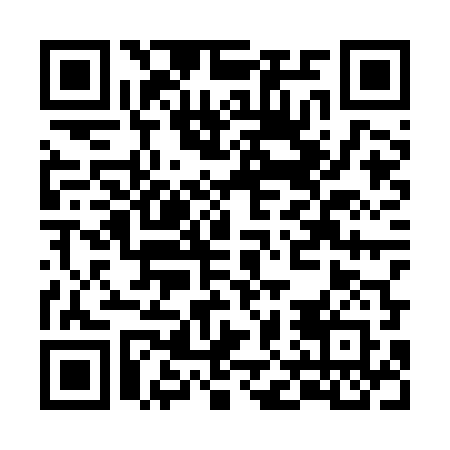 Ramadan times for Chelm Zarski, PolandMon 11 Mar 2024 - Wed 10 Apr 2024High Latitude Method: Angle Based RulePrayer Calculation Method: Muslim World LeagueAsar Calculation Method: HanafiPrayer times provided by https://www.salahtimes.comDateDayFajrSuhurSunriseDhuhrAsrIftarMaghribIsha11Mon4:314:316:2312:104:035:595:597:4412Tue4:284:286:2112:104:046:006:007:4613Wed4:264:266:1812:104:066:026:027:4814Thu4:234:236:1612:094:076:046:047:5015Fri4:214:216:1412:094:096:066:067:5216Sat4:184:186:1112:094:106:076:077:5417Sun4:164:166:0912:094:116:096:097:5618Mon4:134:136:0712:084:136:116:117:5819Tue4:104:106:0512:084:146:136:138:0020Wed4:084:086:0212:084:156:146:148:0221Thu4:054:056:0012:074:176:166:168:0422Fri4:034:035:5812:074:186:186:188:0623Sat4:004:005:5512:074:206:196:198:0824Sun3:573:575:5312:074:216:216:218:1025Mon3:553:555:5112:064:226:236:238:1226Tue3:523:525:4812:064:236:246:248:1427Wed3:493:495:4612:064:256:266:268:1628Thu3:463:465:4412:054:266:286:288:1829Fri3:443:445:4212:054:276:306:308:2030Sat3:413:415:3912:054:296:316:318:2331Sun4:384:386:371:045:307:337:339:251Mon4:354:356:351:045:317:357:359:272Tue4:324:326:321:045:327:367:369:293Wed4:294:296:301:045:347:387:389:314Thu4:264:266:281:035:357:407:409:345Fri4:234:236:261:035:367:417:419:366Sat4:214:216:231:035:377:437:439:387Sun4:184:186:211:025:387:457:459:418Mon4:154:156:191:025:407:467:469:439Tue4:124:126:171:025:417:487:489:4510Wed4:094:096:141:025:427:507:509:48